                                             Öğrenciler için Staj Tarihler aralıkları                                                  08 Temmuz- 19 Ağustos 2024 tür.                                                 (Staj belirlenen tarihler arasında 30 iş günü (6 hafta) olacak şekilde yapılacaktır.)Harran Üniversitesi Önlisans ve Lisans Eğitim-Öğretim ve Sınav Yönetmeliği gereği staj yapacak öğrencinin gözetim listesinde olmaması gerekmektedir.MADDE 23 – (1) Aşağıda gösterilen öğrenciler gözetim listesine alınır: a) Birinci sınıfta olup herhangi bir yarıyıl sonunda ağırlıklı genel not ortalamaları 1.70’in altında olan öğrenciler, b) İkinci sınıfta olup herhangi bir yarıyıl sonunda ağırlıklı genel not ortalamaları 1.80’in altında olan öğrenciler, c) Normal öğrenim süresi 2 yıl olan birimlerin son sınıfında 2.00 altında olan öğrenciler,Öğrenci staj yapmak istediği işletmeyi/işyerini, program başkanına danışmak zorunda olup staj yerinin program başkanınca uygun görülmesi gerekmektedir.Staj dosyaları “tekbilmyo.harran.edu.tr” ana sayfası Zorunlu Yaz Stajı sekmesinde mevcuttur. Öğrenciler dosyayı internetten indirerek dolduracaklardır. Öğrenciler, Okulumuzun internet sayfasından indirdikleri “Öğrenci Staj Başvuru ve Kabul Formu’nu staj yapılacak kuruma onaylatarak, 21 Haziran 2024 tarihine kadar program başkanlığına teslim edecektir.Program Başkanlıklarınca öğrencilerin transkript incelemeleri yapılarak staj yapabilecek durumda olan öğrencilerin staj yeri listeleri, 4 Temmuz 2024 tarihine kadar Yüksekokul Müdürlüğüne teslim edilecektir.Öğrenciler, staj yerlerine öğretim elemanlarımız tarafından önceden bilgi verilmeksizin kontrol edileceklerdir. Denetimde stajda bulunmayan öğrencilerin stajı geçersiz sayılacaktır.Öğrencilerimiz staj dosyalarını ve Gizli İşveren Raporunu gerekli yerleri işyeri tarafından onaylanmış (kaşeli-imzalı) olarak 27 Eylül 2024 tarihine kadar program başkanlıklarına teslim edeceklerdir. Bu süre kesinlikle uzatılmayacaktır.Staj değerlendirmesi dosya tesliminde program staj komisyonları tarafından yapılacaktır.Staj dosyasını yukarıda belirtilen tarihlerde hazırlamayan veya staj sonunda dosyasını belirtilen tarihte program başkanlarına teslim etmeyen öğrencilerin stajları geçersiz sayılacaktır. Bu durumdaki öğrenciler stajlarını tekrar yapmak zorundadırlar.Not: Yukarıda belirtilmeyen hususlar için ilgili yönetmelikler ve yüksekokul yönetim kurulu kararları esas alınacaktır.						Şanlıurfa Teknik Bilimler MYO Staj Kurulu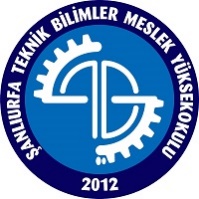 HARRAN ÜNİVERSİTESİŞANLIURFA TEKNİK BİLİMLER MESLEK YÜKSEKOKULU MÜDÜRLÜĞÜ2023-2024 EĞİTİM ÖĞRETİM YILISTAJLARDA UYULACAK KURALLAR ve STAJ TAKVİMİ